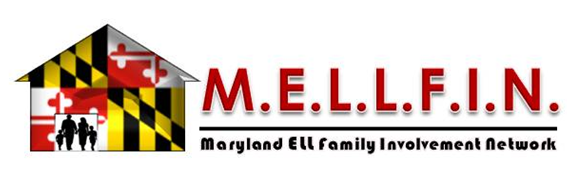 MELLFIN 2018 Scholarship ApplicationThe MELLFIN Scholarships are annual scholarship awards for current or former ESOL students in Maryland who are currently seniors in high school and have demonstrated a commitment to attend college.  MELLFIN is facilitating multiple scholarship awards to recognize excellence and support students in realizing their college aspirations.  The total award for each student recipient will be $1,000 to help cover costs associated with college attendance.  Additionally, student applicants from Howard County Public Schools will be considered for two St. John United Church Scholarships facilitated in collaboration with MELLFIN.To learn more about the awards, please visit the MELLFIN website at www.mellfin.org.Eligible student applicants must:currently be enrolled and classified as a senior in Maryland Public Schoolscurrently be in an ESOL program or have exited the ESOL program within the past three (3) yearscurrently have a GPA of 3.0 or betterbe on track to graduate in Spring 2018Completed application packets must be postmarked by March 9, 2018 and mailed to:Jennifer Love, MELLFIN PresidentJudy Hoyer Family Learning Center, Room 1058908 Riggs Road, Adelphi, MD 20783Biographical QuestionnaireFull Legal Name: _______________________________________________________________________Home Address: _______________________________________________________________________City: _____________________________ County: ____________________  State: MD   Zip Code: ___________Phone Number: __________________________________ Email: ________________________________School:  ___________________________________________________________________________________School Address: _____________________________________________________________________________What language(s) is/are spoken in your home?  _______________________________________________What is your country of origin?  ________________________________________Are you a current ESOL student?    Yes   ☐     No  ☐If not currently an ESOL student, at what grade did you exit the program? :  ___________ School and Community InvolvementList community service and extracurricular activities in which you participate or have participated during high school.       		                  Activity					How long have you participated?_____________________________________________________              _______________________________________________________________________________	_______________________________________________________________________________	_______________________________________________________________________________	_______________________________________________________________________________	_______________________________________________________________________________	_______________________________________________________________________________	_______________________________________________________________________________	__________________________List awards and honors that you have received.________________________________________________________________________________________________________________________________________________________________________________________________________________________________________________________________________________________________________________________________________________________AspirationsWhat colleges or universities have you applied to?  Please list all colleges and universities with an application currently on file.__________________________________________________________________________________________________________________________________________________________________________________________________________________________________________________________________Please tell about a challenge that you have been faced with.  How did you overcome this challenge?(500 words or less)______________________________________________________________________________________________________________________________________________________________________________________________________________________________________________________________________________________________________________________________________________________________________________________________________________________________________________________________________________________________________________________________________________________________________________________________________________________________________________________________________________________________________________________________________________________________________________________________________________________________________________________________________________________________________________________________________________________________________________________________________________________________________________________________________________________________________________________________________________________________________________________________________________________________________________________________________________________________________________________________________________________________________________________________________________________________________________________________________________________________________________________________________________________________________________________________________________________________________________________________________________________________________________________________________________________________________________________________________________________________________________________________________________________________________________________________________________________________________________________________________________________________________________________________________________________________________________________________________________________________________________________________________________________________________________________________________________________________________________________________________________________________________________________________________________________________________________________________________________________________________________________________________________________________________________________________ReferencesTwo completed MELLFIN scholarship reference forms must accompany your application packet.One form must be completed by a current or former ESOL teacher.The second form must be completed by an administrator, counselor, teacher, coach, or community leader.Reference forms must not be completed by family members or relatives of the scholarship applicant. COMPLETE APPLICATION PACKET CHECKLIST: ☐  Completed MELLFIN Scholarship Application☐  Official transcript☐  Two completed reference forms Completed application packets must be postmarked by March 9, 2018 and mailed to:Jennifer Love, MELLFIN PresidentJudy Hoyer Family Learning Center, Room 1058908 Riggs Road, Adelphi, MD 20783I hereby certify that the information contained in this application is true and accurate.Applicant Signature:  __________________________________________________Date: __________________MELLFIN SCHOLARSHIP REFERENCE FORMFull Name of Applicant:  _______________________________________________________Current School of Applicant:  ___________________________________________________To the Applicant:  Complete the top portion of this form and give it to the individuals completing your references.  MELLFIN Scholarship applicants are not permitted to view or inspect completed reference forms included in their application packets.To the Referee:  You have been asked by the applicant of a MELLFIN Scholarship to serve as a referee.  We would appreciate your answering the following questions regarding the applicant.  Please return the completed reference form in an envelope signed across the seal.How long and in what capacity have you known the applicant?____________________________________________________________________________________________________________________________________________________________________________________________________________________________________________________________________________________________________________________________________________________Please assess the applicant’s capabilities in the following areas by checking the appropriate box.Ability to succeed academically in a college setting☐ Exceptional 	☐ Good		☐ Average	☐ Below Average	☐ Not ObservedAbility to inspire interest and enthusiasm in others☐ Exceptional 	☐ Good		☐ Average	☐ Below Average	☐ Not ObservedAbility to work on a team and solve problems with others☐ Exceptional 	☐ Good		☐ Average	☐ Below Average	☐ Not ObservedAbility to remain confident and persistent in the face of adversity, disappointment, or criticism☐ Exceptional 	☐ Good		☐ Average	☐ Below Average	☐ Not ObservedDependability when given a task or assignment☐ Exceptional 	☐ Good		☐ Average	☐ Below Average	☐ Not ObservedAdditional comments regarding the applicant:Referee Full Name: _________________________________________________________________Email: ________________________________________ Phone: ___________________________Organization: ___________________________ Position/Title: _____________________________Referee Signature: __________________________________ Date: _______________________MELLFIN SCHOLARSHIP REFERENCE FORMFull Name of Applicant:  _______________________________________________________Current School of Applicant:  ___________________________________________________To the Applicant:  Complete the top portion of this form and give it to the individuals completing your references.  MELLFIN Scholarship applicants are not permitted to view or inspect completed reference forms included in their application packets.To the Referee:  You have been asked by the applicant of a MELLFIN Scholarship to serve as a referee.  We would appreciate your answering the following questions regarding the applicant.  Please return the completed reference form in an envelope signed across the seal.How long and in what capacity have you known the applicant?____________________________________________________________________________________________________________________________________________________________________________________________________________________________________________________________________________________________________________________________________________________Please assess the applicant’s capabilities in the following areas by checking the appropriate box.Ability to succeed academically in a college setting☐ Exceptional 	☐ Good		☐ Average	☐ Below Average	☐ Not ObservedAbility to inspire interest and enthusiasm in others☐ Exceptional 	☐ Good		☐ Average	☐ Below Average	☐ Not ObservedAbility to work on a team and solve problems with others☐ Exceptional 	☐ Good		☐ Average	☐ Below Average	☐ Not ObservedAbility to remain confident and persistent in the face of adversity, disappointment, or criticism☐ Exceptional 	☐ Good		☐ Average	☐ Below Average	☐ Not ObservedDependability when given a task or assignment☐ Exceptional 	☐ Good		☐ Average	☐ Below Average	☐ Not ObservedAdditional comments regarding the applicant:Referee Full Name: _________________________________________________________________Email: ________________________________________ Phone: ___________________________Organization: ___________________________ Position/Title: _____________________________Referee Signature: __________________________________ Date: _______________________